西宮市はこのたび、「第２期西宮市スポーツ推進計画（素案）」を取りまとめましたので、この素案に対する皆さんからの意見を募集します。本市において、スポーツ推進の基本的な考え方や主な施策の方向性を示す「西宮市スポーツ推進計画」を平成26年３月に策定しました。しかし、本年度末で「西宮市スポーツ推進計画」が終了するため、新たに「第２期西宮市スポーツ推進計画」を策定することとなりました。令和４年度に実施した市民アンケート調査をもとに、西宮市スポーツ推進審議会での議論などを経て、計画の素案策定に至りました。この機会にぜひ皆様のご意見をお寄せください。【意見募集要領】１．意見募集期間令和５年10月20日（金）から同年11月20日（月）まで２．意見の提出方法① 書面による意見提出意見書（様式は自由です）に、氏名、住所、年齢、職業、連絡先（電話番号等）、その他必要事項を記入のうえ、次のいずれかの方法で提出してください。【郵　送】 〒662-8567　西宮市六湛寺町10番３号　西宮市役所スポーツ推進課宛《消印有効》【ＦＡＸ】 0798-35-4045【持　参】 西宮市役所本庁舎８階　スポーツ推進課②「兵庫県電子申請共同運営システム」による意見提出市のホームページからフォームにアクセスし、必要事項を入力のうえ送信してください。URL⇒https://www.e-hyogo.elg-front.jp/hyogo/uketsuke/form.do?id=1693891142151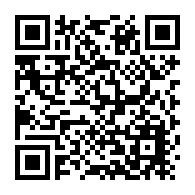 　※右のQRコードから上記アドレスにアクセスできます。　３．意見提出ができる人（団体）※ 上記に該当しない方（団体）は意見を提出することができません。また、記載必須事項の記載がない場合は、意見として取り入れることができませんのでご注意ください。　４．その他・お寄せいただいた意見（要約した内容）は、氏名等の個人情報を除き、市の見解とともに後日公表します。ただし、素案と関係のない内容及び個人や団体への誹謗中傷など市が不適切と判断する内容については、その意見の全部又は一部を公表しない場合があります。・電話での意見の受付や意見に対する個別の回答はできません。・素案は、市のホームページでも閲覧していただくことができます。 郵送またはファックスで意見を提出される方は、よろしければこの用紙をお使いください。第２期西宮市スポーツ推進計画（素案）に対する意見※ 記載必須事項の記載がない場合、意見として取り入れることができませんのでご注意ください。　※ 年齢及び職業は、今後の施策等を検討する際の基礎資料とさせていただきます。＜提出方法及び提出先＞【郵　送】〒662-8567　西宮市六湛寺町１０番３号　西宮市役所スポーツ推進課宛《消印有効》【ＦＡＸ】0798-35-4045【持　参】西宮市役所本庁舎８階　スポーツ推進課意見提出ができる人（団体）意見書への記載必須事項（※）西宮市民氏名、住所市内在勤者・市内在学者氏名、住所、勤務先(学校)の名称、勤務先(学校)の所在地市内で活動している(事業を営んでいる)個人又は団体【個人】氏名、住所、市内での活動(事業)内容及び場所【団体】団体名、所在地、市内での活動(事業)内容及び場所氏名・団体名＜記載必須＞連絡先（電話番号等）連絡先（電話番号等）住所・所在地＜記載必須＞年齢歳職　業会社員 ・ 自営業 ・ 公務員 ・ 学生 ・ その他（　　　　　　　　　　　　　）※ 該当する項目に○印をご記入ください。会社員 ・ 自営業 ・ 公務員 ・ 学生 ・ その他（　　　　　　　　　　　　　）※ 該当する項目に○印をご記入ください。会社員 ・ 自営業 ・ 公務員 ・ 学生 ・ その他（　　　　　　　　　　　　　）※ 該当する項目に○印をご記入ください。会社員 ・ 自営業 ・ 公務員 ・ 学生 ・ その他（　　　　　　　　　　　　　）※ 該当する項目に○印をご記入ください。会社員 ・ 自営業 ・ 公務員 ・ 学生 ・ その他（　　　　　　　　　　　　　）※ 該当する項目に○印をご記入ください。会社員 ・ 自営業 ・ 公務員 ・ 学生 ・ その他（　　　　　　　　　　　　　）※ 該当する項目に○印をご記入ください。会社員 ・ 自営業 ・ 公務員 ・ 学生 ・ その他（　　　　　　　　　　　　　）※ 該当する項目に○印をご記入ください。会社員 ・ 自営業 ・ 公務員 ・ 学生 ・ その他（　　　　　　　　　　　　　）※ 該当する項目に○印をご記入ください。会社員 ・ 自営業 ・ 公務員 ・ 学生 ・ その他（　　　　　　　　　　　　　）※ 該当する項目に○印をご記入ください。＜以下は「西宮市民以外の方」のみ記載必須＞以下の１～４のうち該当する項目に○印を記入の上、１・２に該当する方は勤務先(又は学校の名称) とその所在地を、３・４に該当する方は活動内容(又は事業内容) とその場所をそれぞれ記入してください。＜以下は「西宮市民以外の方」のみ記載必須＞以下の１～４のうち該当する項目に○印を記入の上、１・２に該当する方は勤務先(又は学校の名称) とその所在地を、３・４に該当する方は活動内容(又は事業内容) とその場所をそれぞれ記入してください。＜以下は「西宮市民以外の方」のみ記載必須＞以下の１～４のうち該当する項目に○印を記入の上、１・２に該当する方は勤務先(又は学校の名称) とその所在地を、３・４に該当する方は活動内容(又は事業内容) とその場所をそれぞれ記入してください。＜以下は「西宮市民以外の方」のみ記載必須＞以下の１～４のうち該当する項目に○印を記入の上、１・２に該当する方は勤務先(又は学校の名称) とその所在地を、３・４に該当する方は活動内容(又は事業内容) とその場所をそれぞれ記入してください。＜以下は「西宮市民以外の方」のみ記載必須＞以下の１～４のうち該当する項目に○印を記入の上、１・２に該当する方は勤務先(又は学校の名称) とその所在地を、３・４に該当する方は活動内容(又は事業内容) とその場所をそれぞれ記入してください。＜以下は「西宮市民以外の方」のみ記載必須＞以下の１～４のうち該当する項目に○印を記入の上、１・２に該当する方は勤務先(又は学校の名称) とその所在地を、３・４に該当する方は活動内容(又は事業内容) とその場所をそれぞれ記入してください。＜以下は「西宮市民以外の方」のみ記載必須＞以下の１～４のうち該当する項目に○印を記入の上、１・２に該当する方は勤務先(又は学校の名称) とその所在地を、３・４に該当する方は活動内容(又は事業内容) とその場所をそれぞれ記入してください。＜以下は「西宮市民以外の方」のみ記載必須＞以下の１～４のうち該当する項目に○印を記入の上、１・２に該当する方は勤務先(又は学校の名称) とその所在地を、３・４に該当する方は活動内容(又は事業内容) とその場所をそれぞれ記入してください。＜以下は「西宮市民以外の方」のみ記載必須＞以下の１～４のうち該当する項目に○印を記入の上、１・２に該当する方は勤務先(又は学校の名称) とその所在地を、３・４に該当する方は活動内容(又は事業内容) とその場所をそれぞれ記入してください。＜以下は「西宮市民以外の方」のみ記載必須＞以下の１～４のうち該当する項目に○印を記入の上、１・２に該当する方は勤務先(又は学校の名称) とその所在地を、３・４に該当する方は活動内容(又は事業内容) とその場所をそれぞれ記入してください。１　市内在勤　２　市内在学３　市内で活動４　市内で事業１　市内在勤　２　市内在学３　市内で活動４　市内で事業１・２に該当する方→勤務先名・学校名勤務先名・学校名１　市内在勤　２　市内在学３　市内で活動４　市内で事業１　市内在勤　２　市内在学３　市内で活動４　市内で事業１・２に該当する方→勤務先等の所在地勤務先等の所在地１　市内在勤　２　市内在学３　市内で活動４　市内で事業１　市内在勤　２　市内在学３　市内で活動４　市内で事業３・４に該当する方→活動(事業)内容活動(事業)内容１　市内在勤　２　市内在学３　市内で活動４　市内で事業１　市内在勤　２　市内在学３　市内で活動４　市内で事業３・４に該当する方→活動(事業)場所活動(事業)場所